Ф.И. ___________________ 	Закликание весныЧто такое заклички:_________________________________________________________________________________________________________________На кого пытались воздействовать люди песнями-закличками: ______________________________________________________________________________________________________________________________________________________________________________________________________Кто исполнял весенние песни-заклички____________________________________________________________________________________________________________________________________________________________________В какой день по календарю начинали петь весенние заклички: __________________________________________________________________ В виде чего пекли угощения в эти дни_________________________________
__________________________________________________________________Расскажи о стиле весенних песен-закличек______________________________________________________________________________________________________________________________________________________________________________________________________________________________________________________________________________________________________Как по-другому называются весенние песни-заклички____________________Придумай песню-закличку собственного сочинения: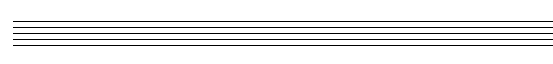 